30 июля в группе «VIBER» «ДЦ Исток» были подведен итоги конкурса на лучший летний наряд 2020: «Волшебные превращения». Участниками стали: Татьяна Рогова, 10 лет; Юлия Богатырёва, 7 лет и Виктория Засядьвовк, 4 года. Благодарим за участие, и каждый из участников, будет награждён призом и сертификатом.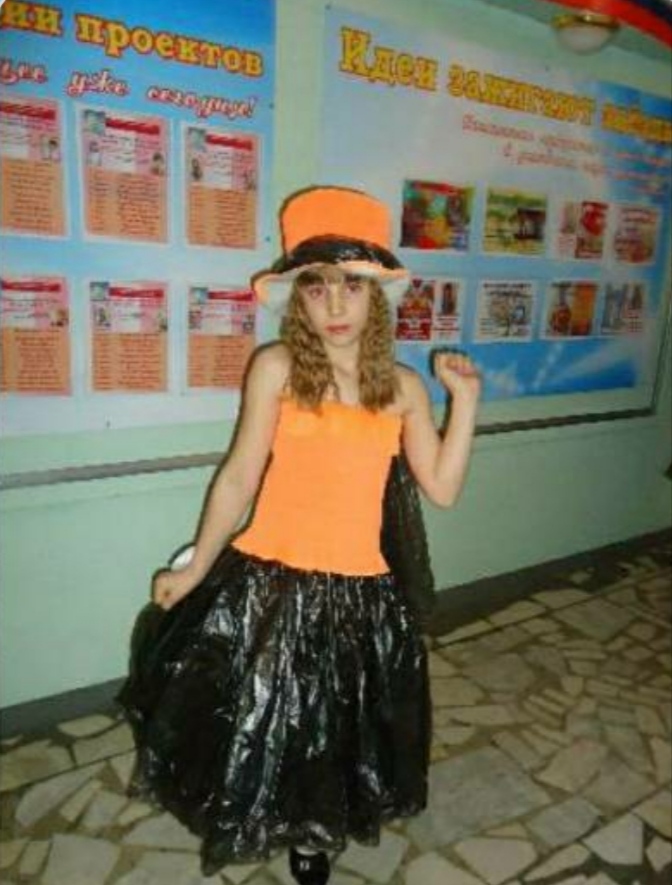 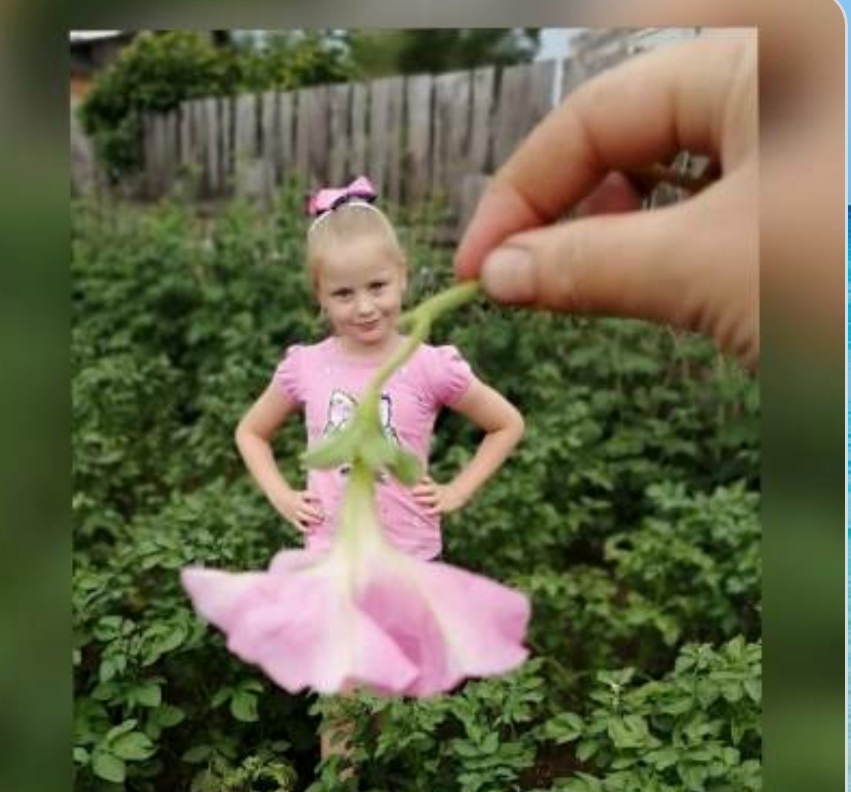 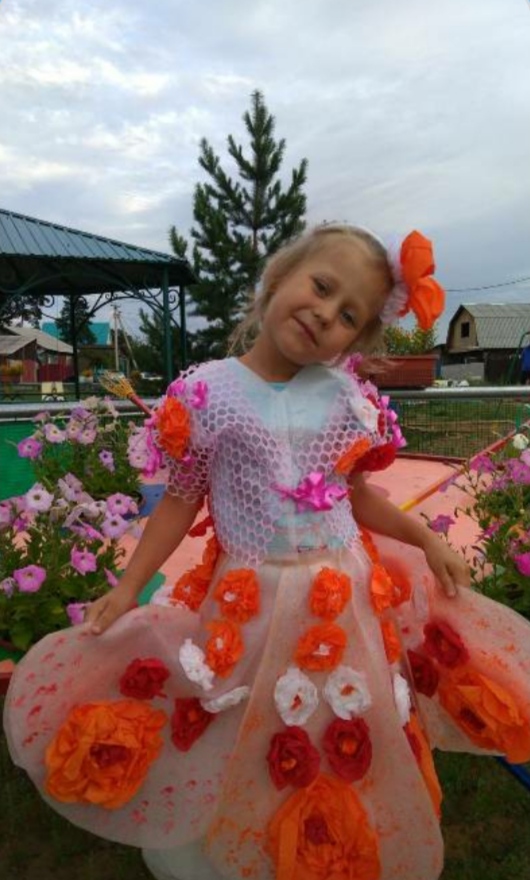 